                SIMBOLET E BASHKËSISË LOKALE- Çdo vend ka simbolet e veta për t’u dalluar nga vendet tjera.  Ato kanë domethënjen dhe kuptimin e  vet që tregojnë edhe karakteristikat e atij vendi.- Simbolet e një  vendi janë STEMA dhe FLAMURI.- Ne jetojmë në shtetin e RMV.- Ajo ka 33 komuna. Njëra prej tyre është komuna e Shkupit.- Komuna e Shkupit ka 10 komuna. Njëra prej tyre është komuna e Çairit.Flamuri i komunës së Shkupit                 Stema e komunës së Shkupit  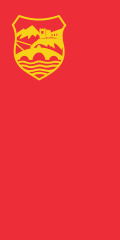 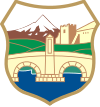  Flamuri i komunës së Çairit                                   Stema e komunës së Çairit  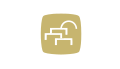 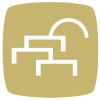 